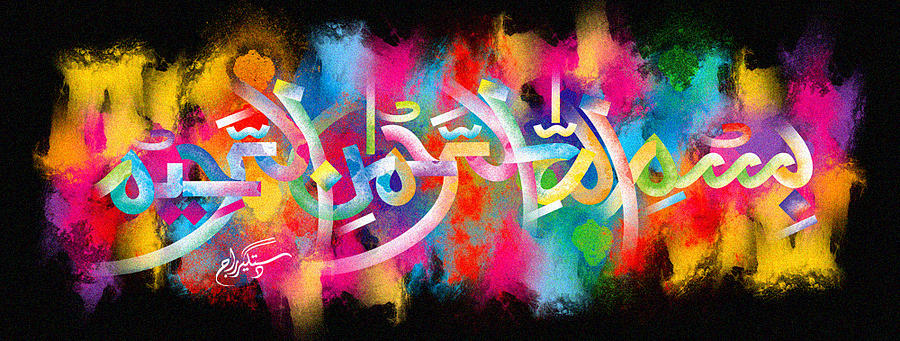 The Name of Allah in the Interior of the Second Miracle Jaffa Orange of 11/11/15- Vol 1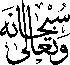 The Exclusive Islamic Miracle Photographs of Dr Umar Elahi AzamWednesday 11th November 2015Manchester, UKIntroduction There were 4 markings of The Name of Allah  in the interior of this orange, 3 made by the pith and one by the cross-section.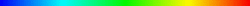 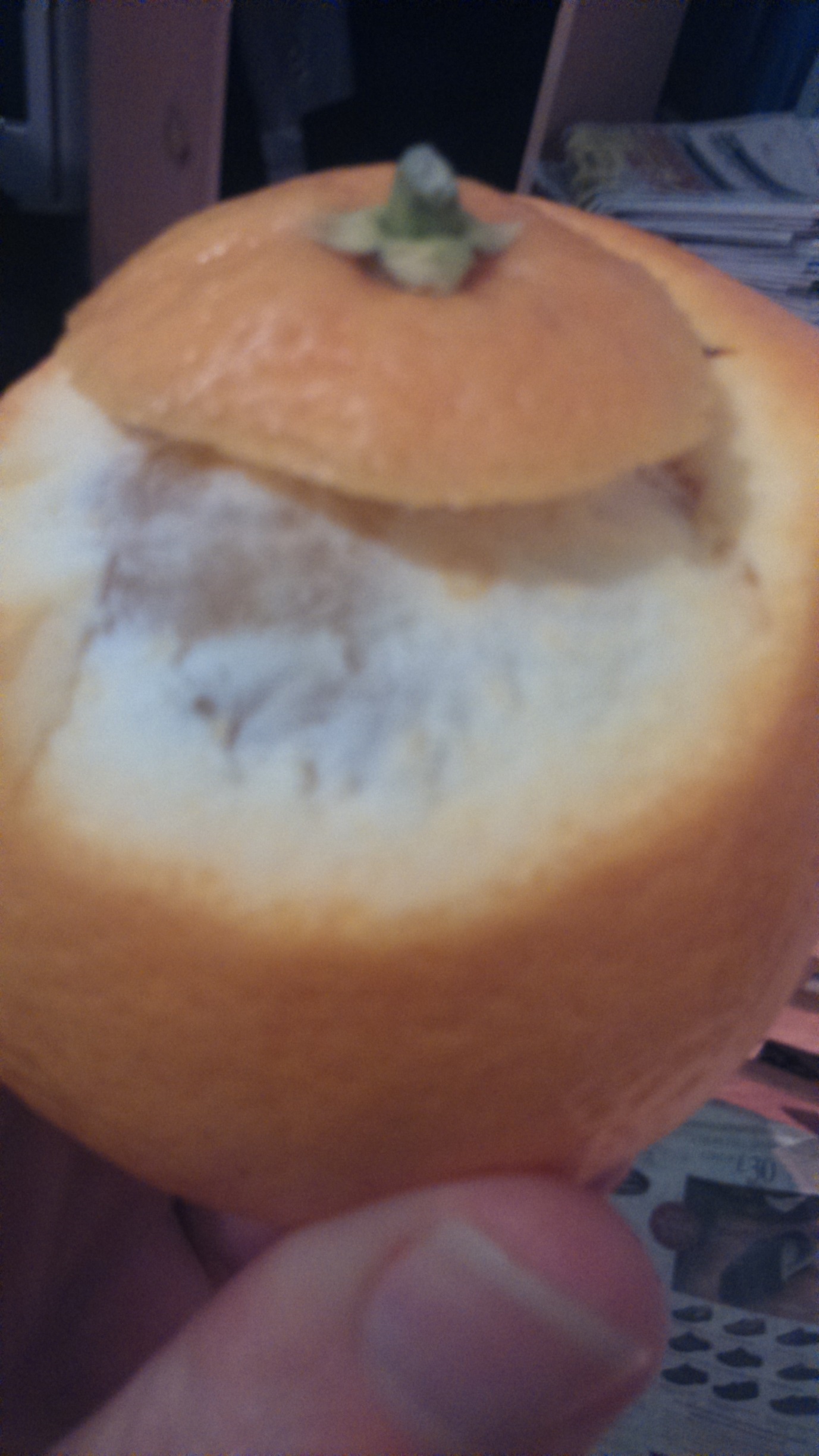 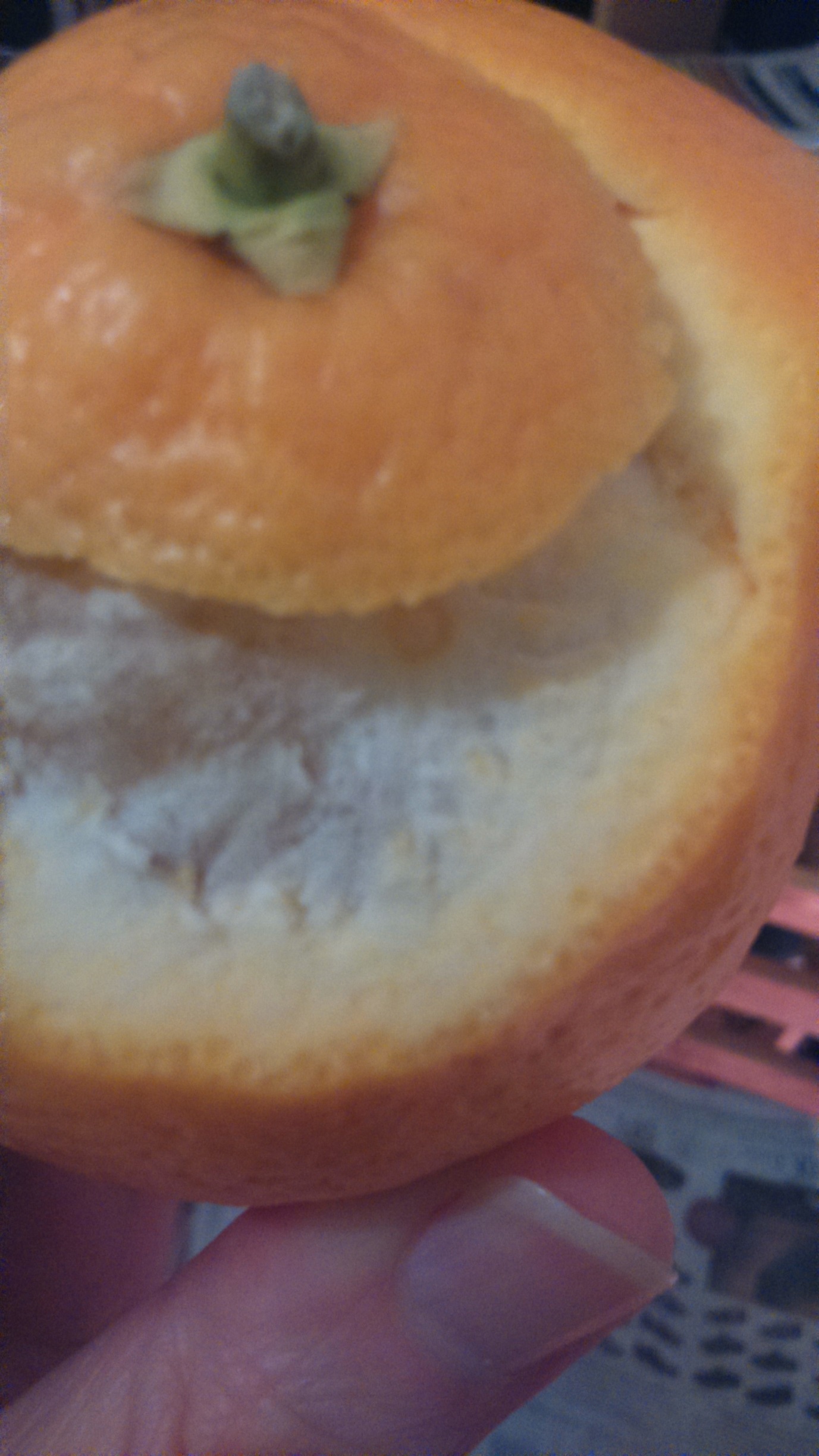 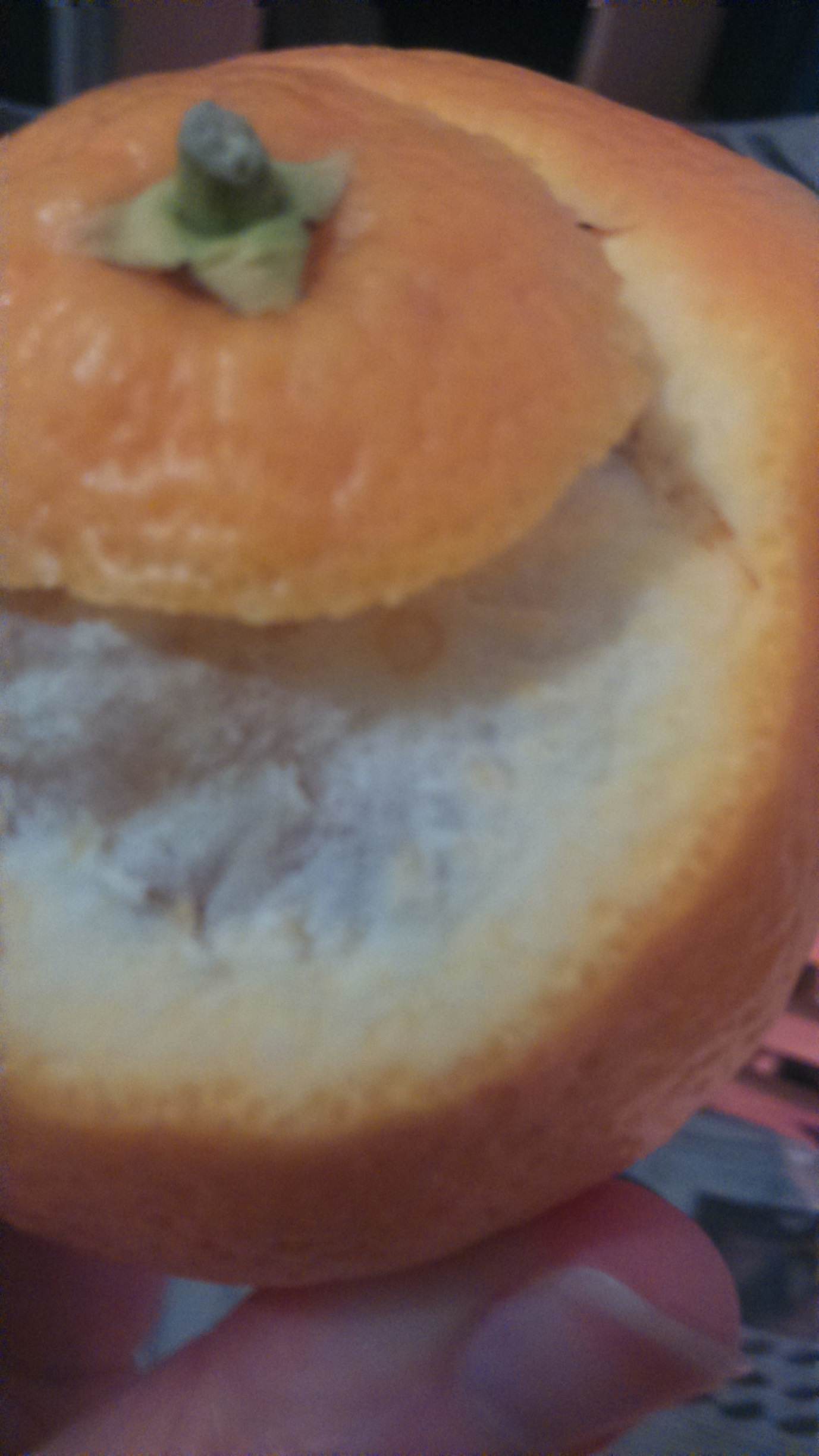 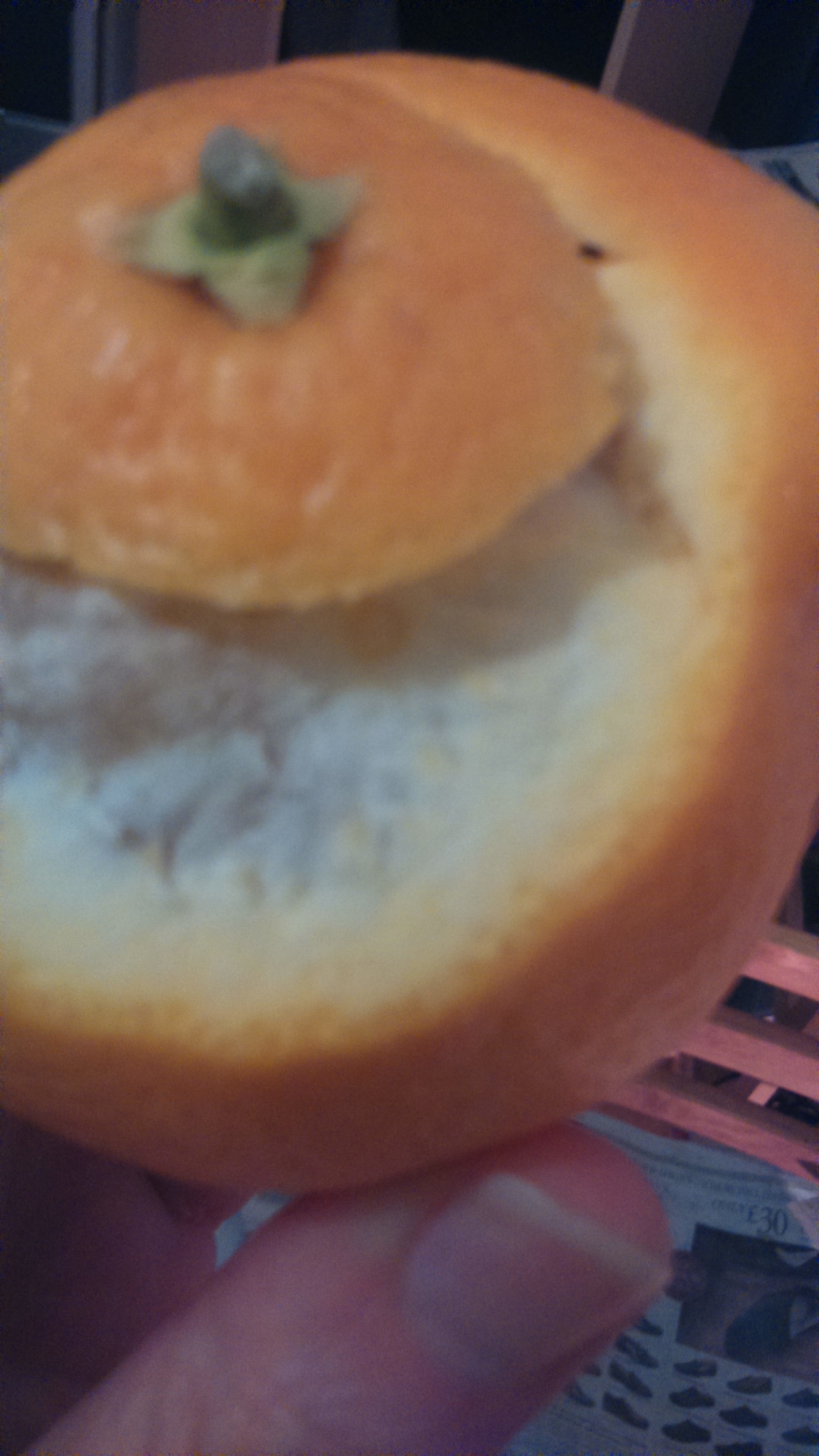 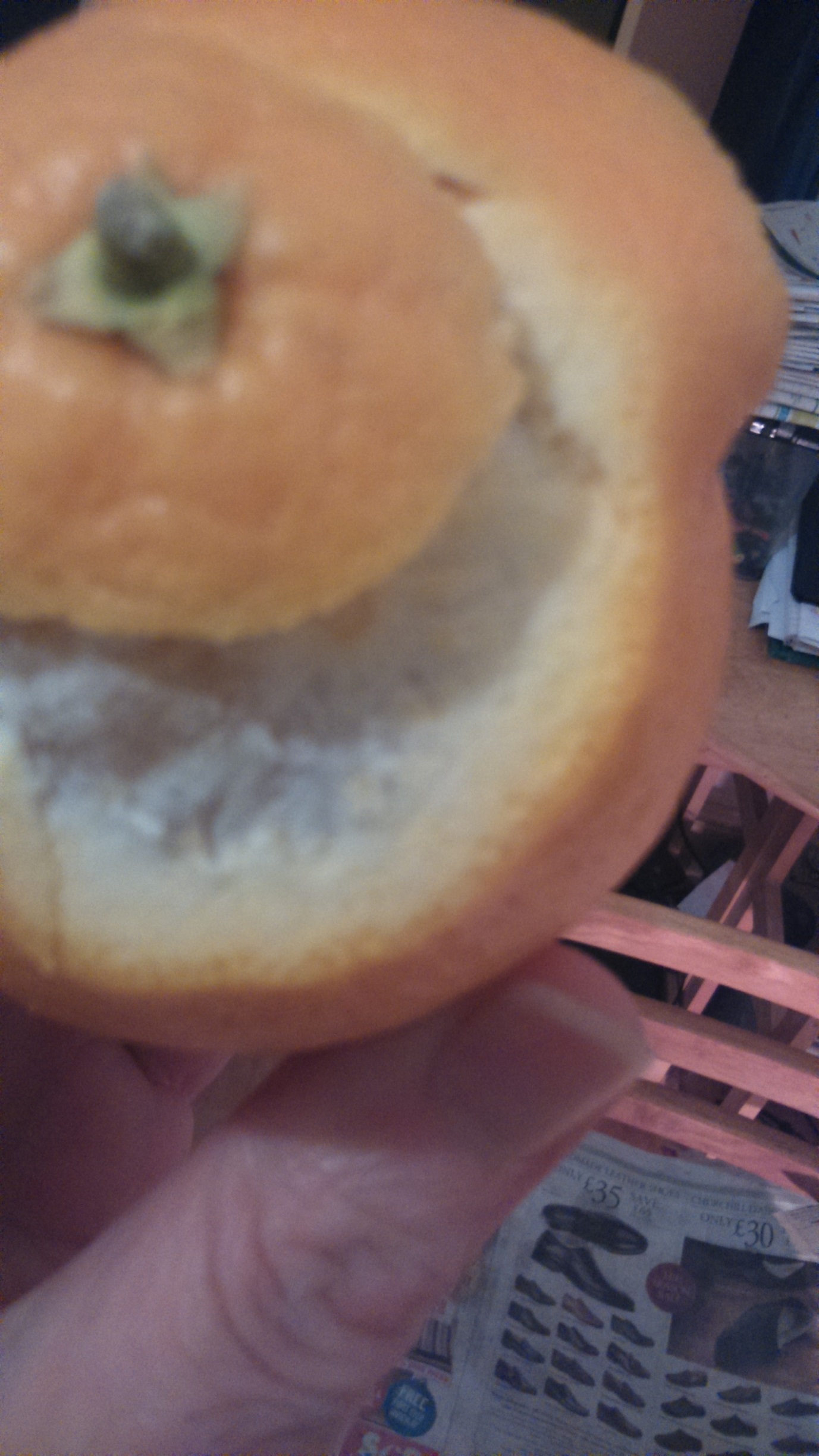 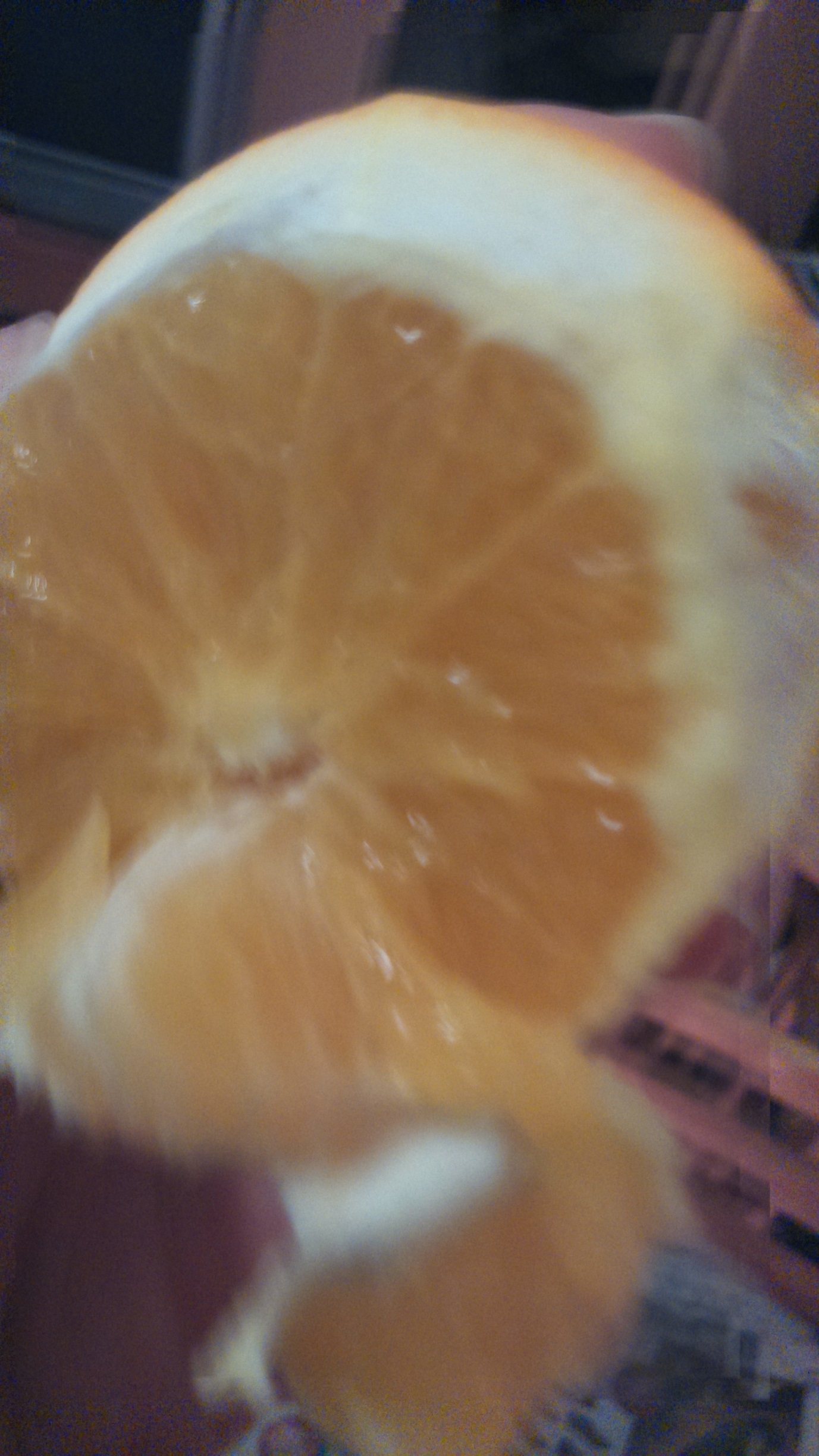 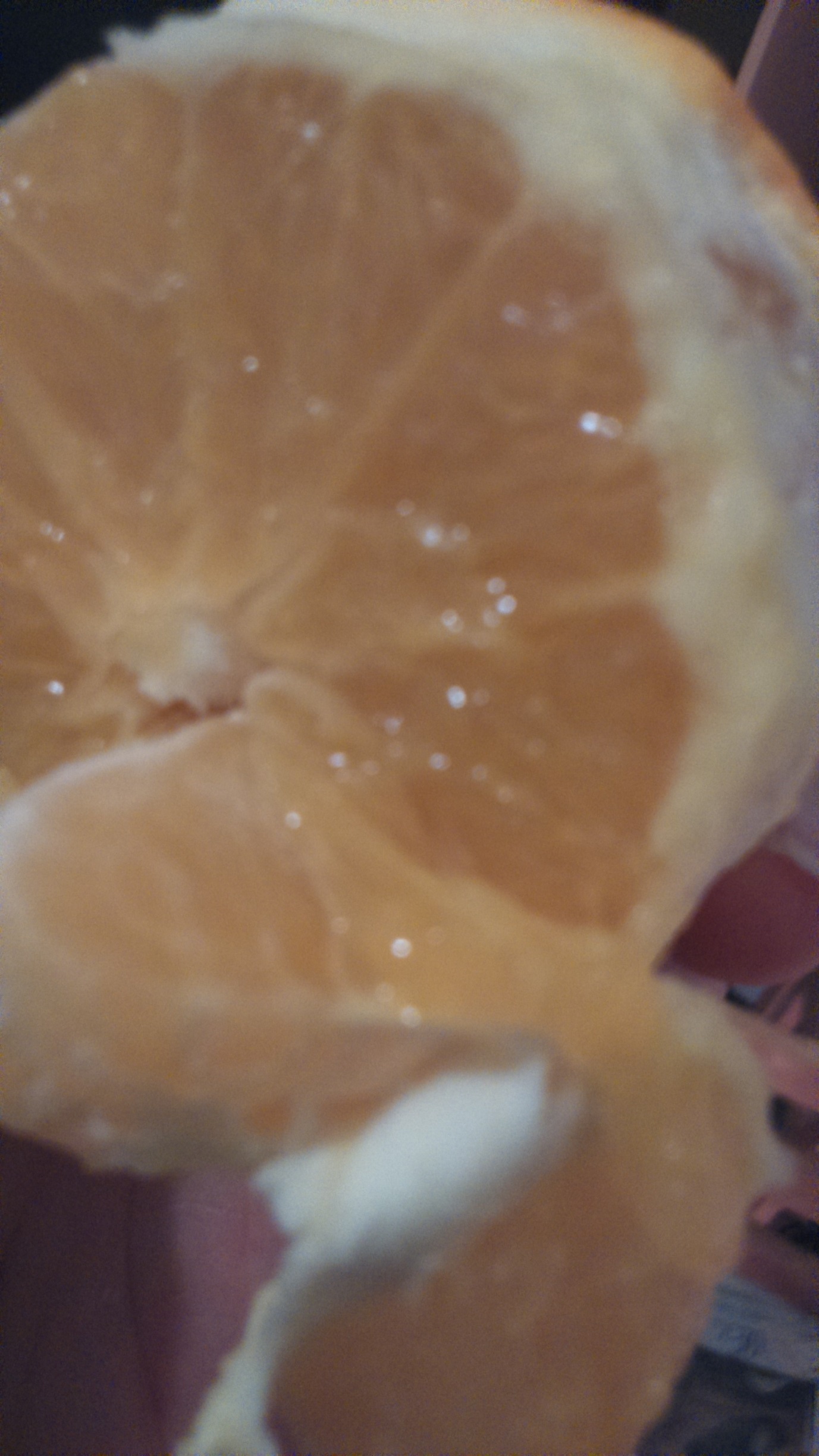 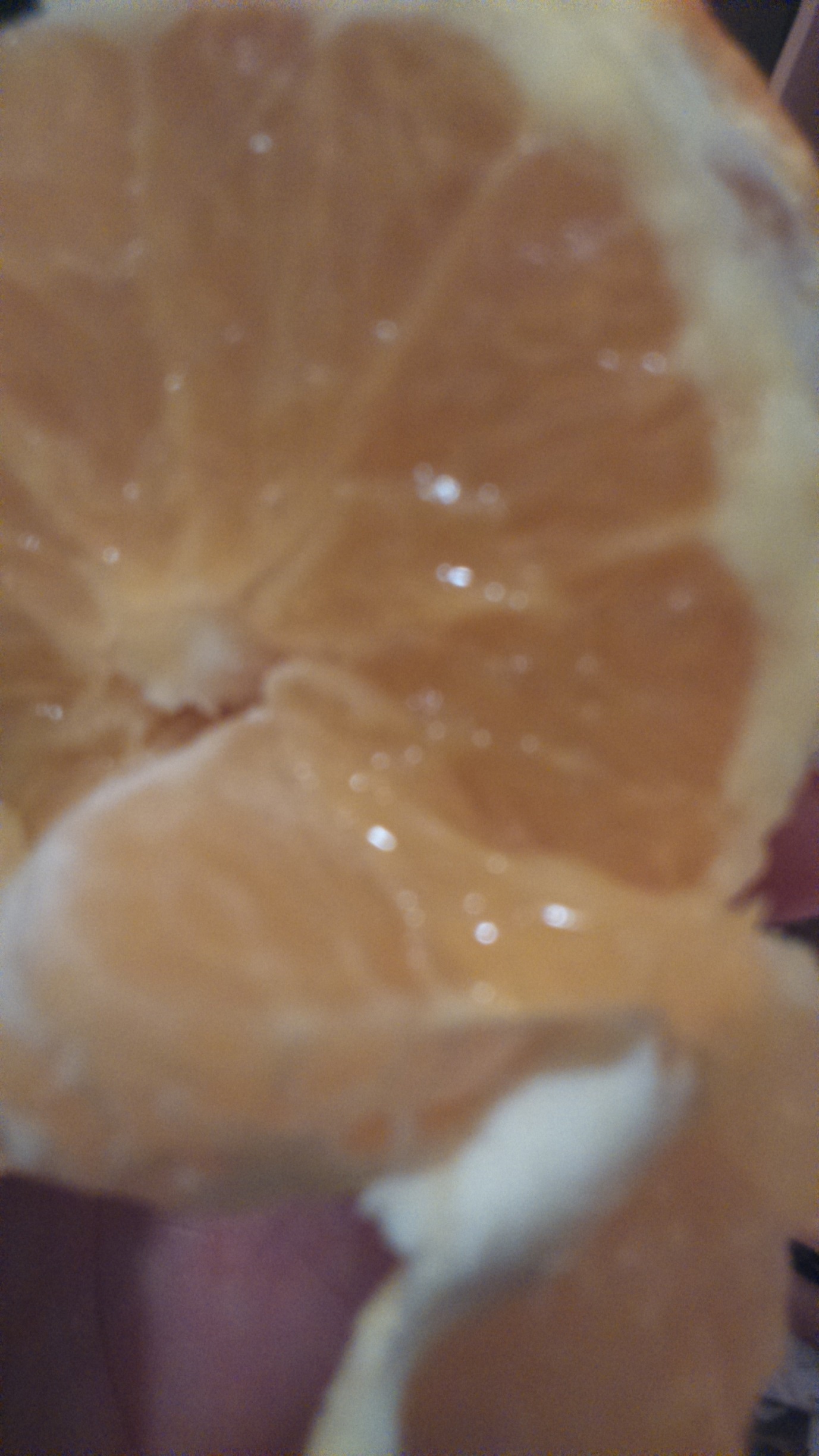 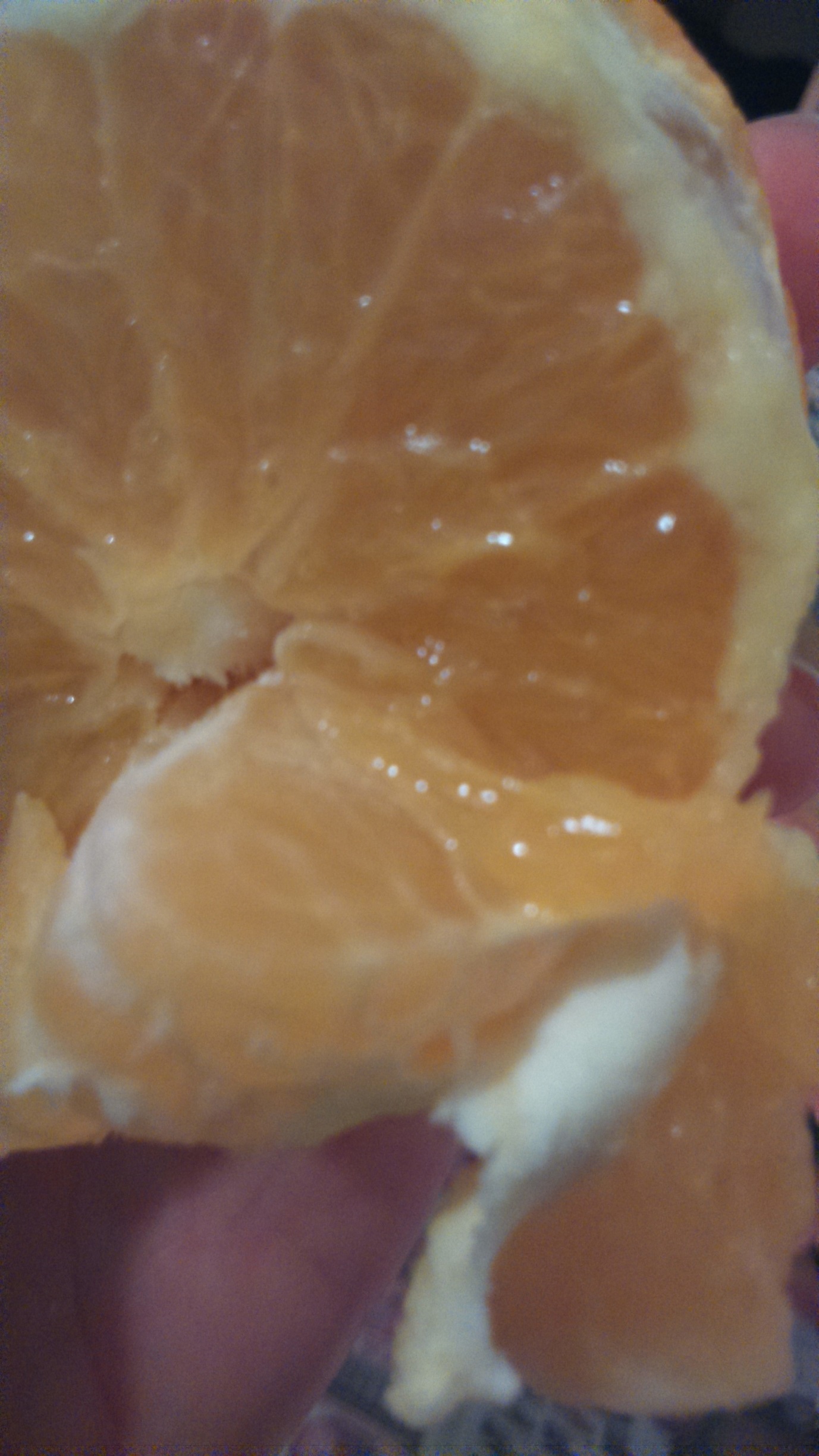 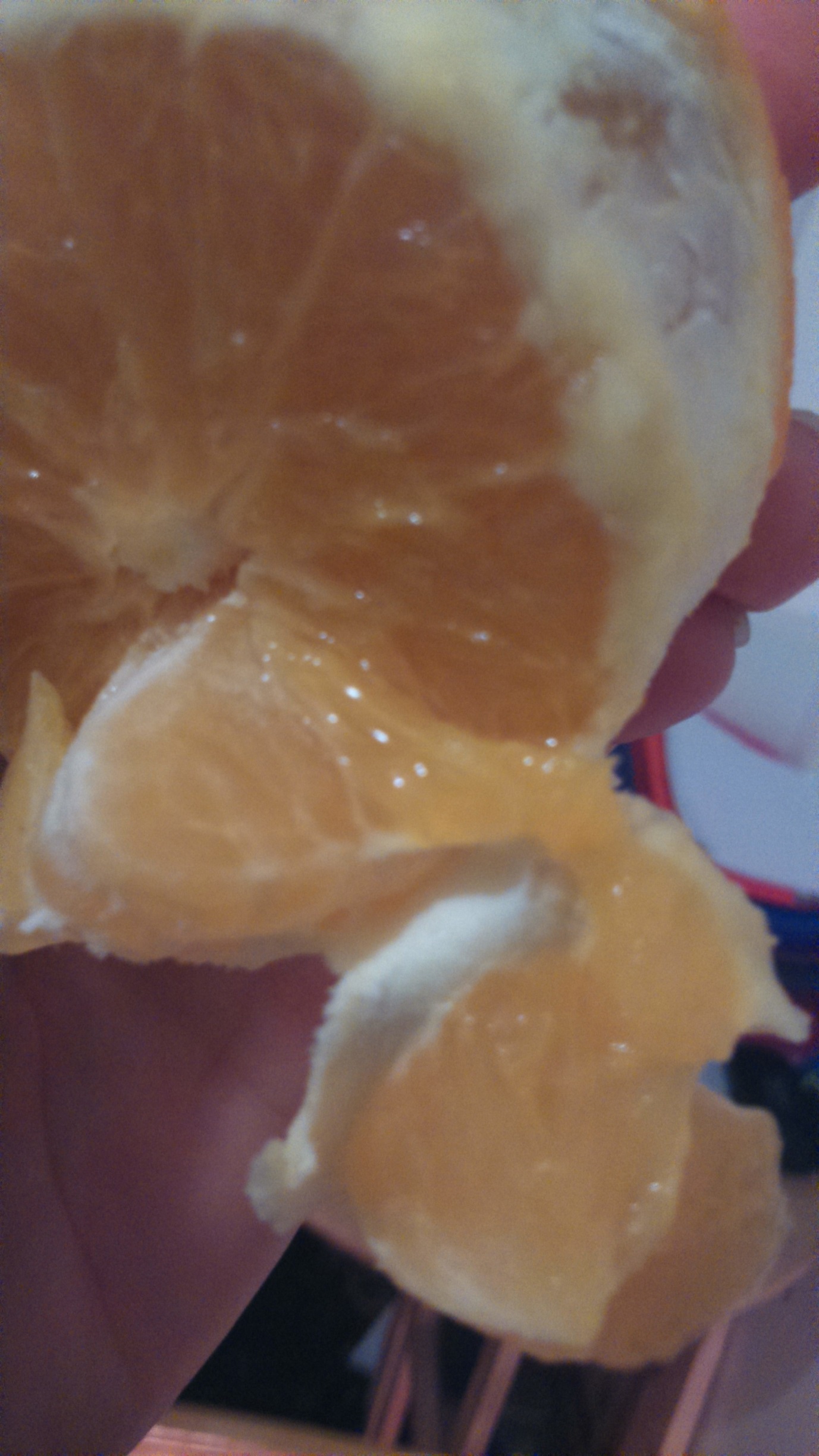 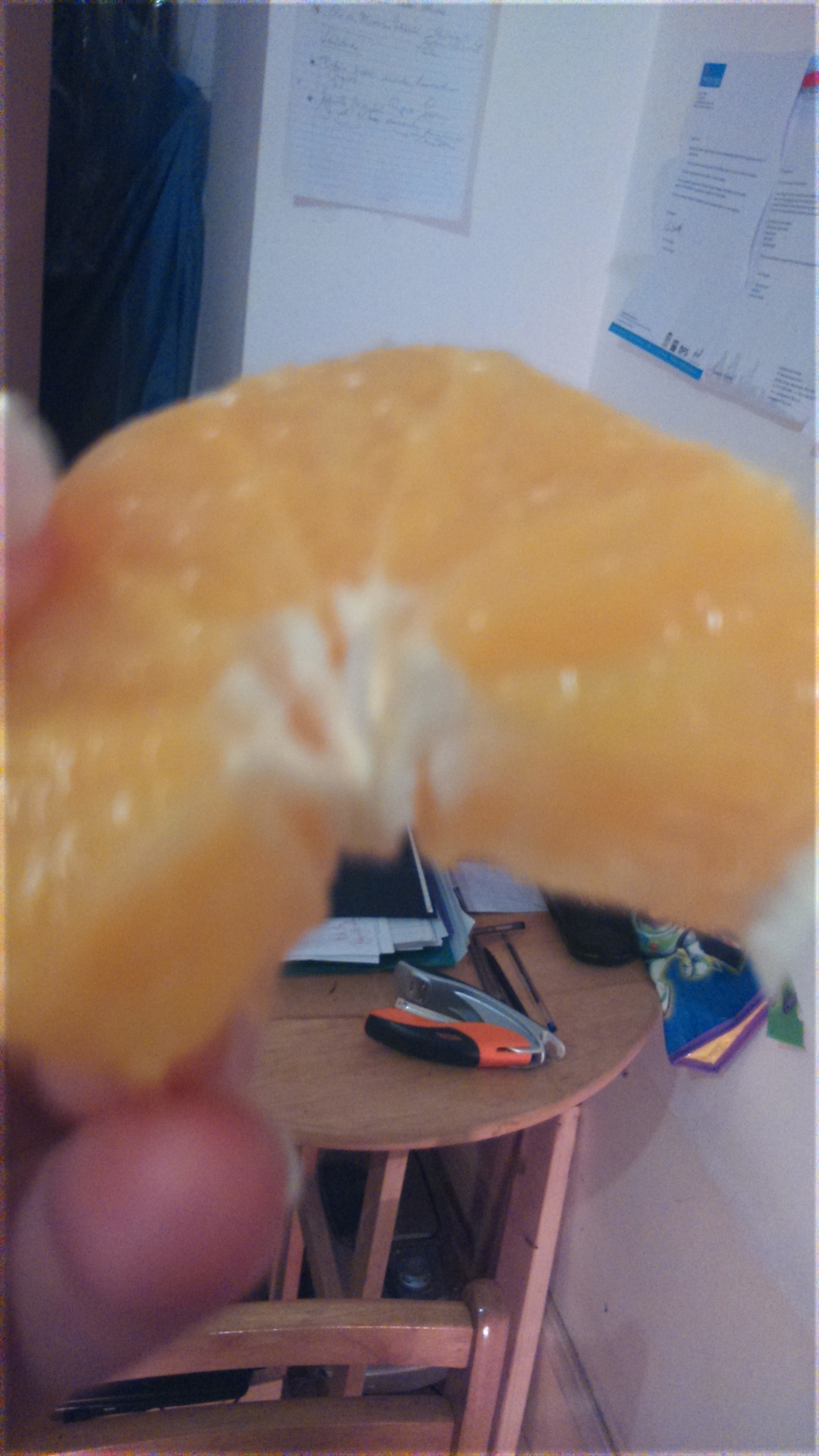 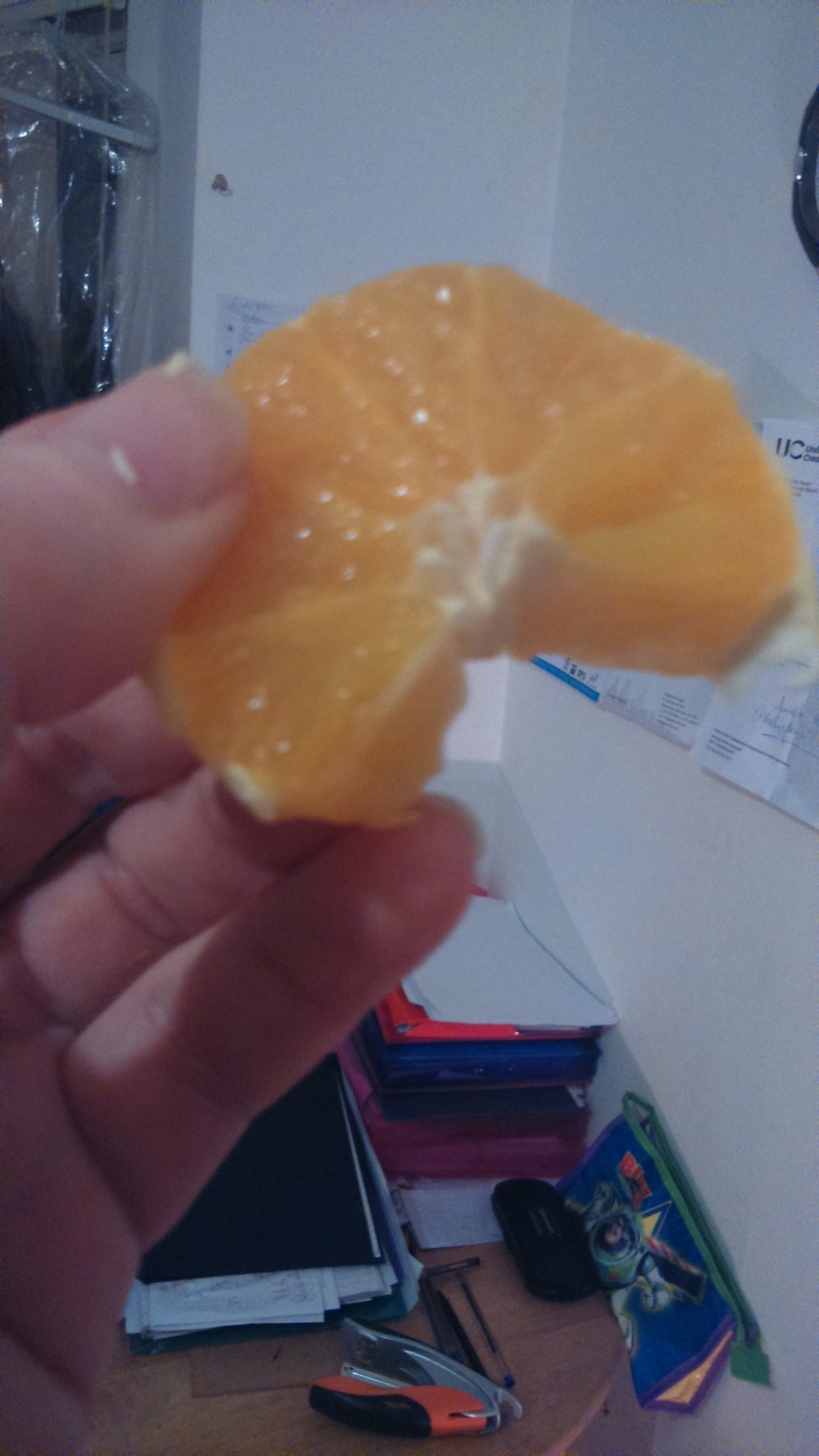 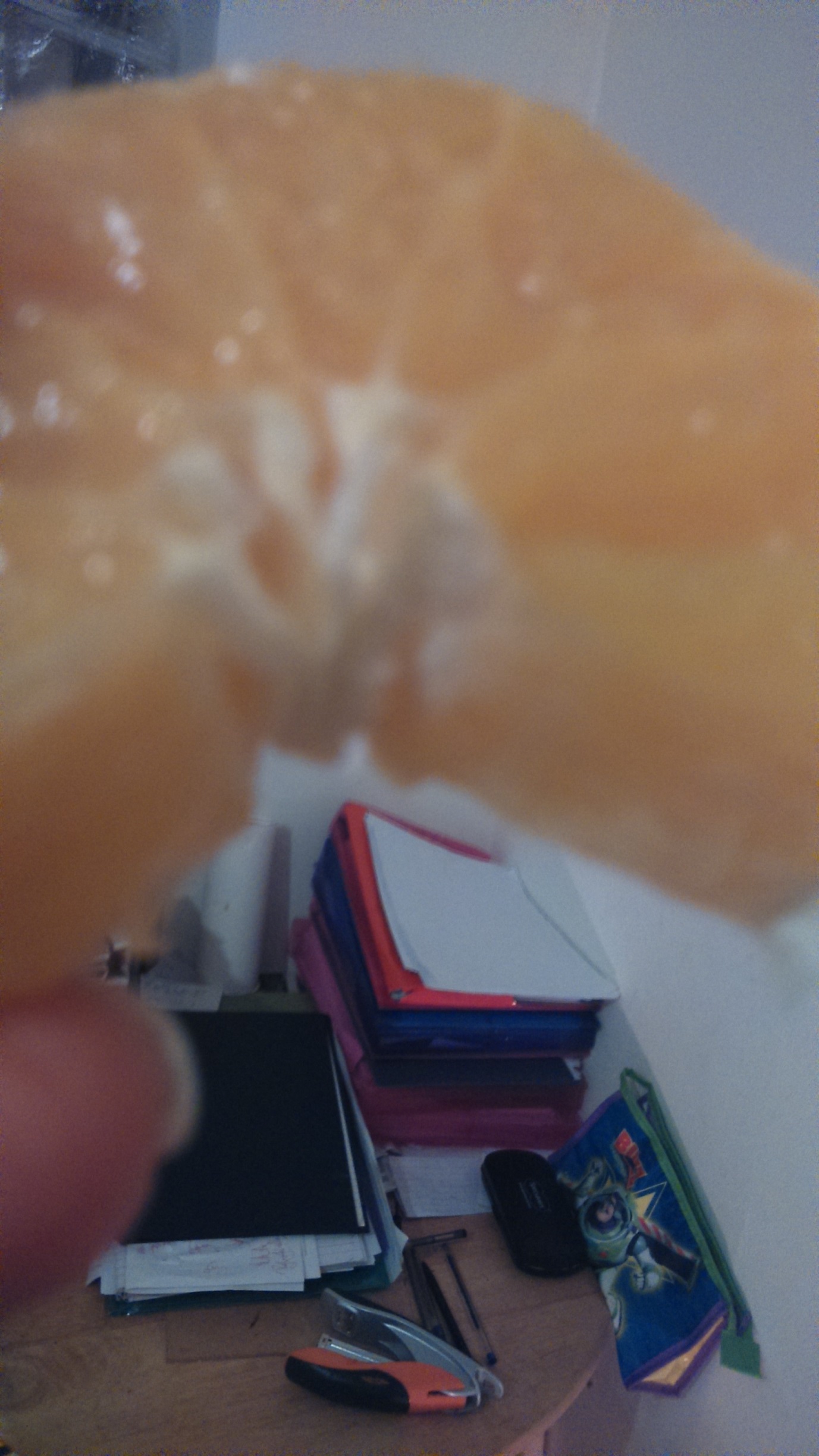 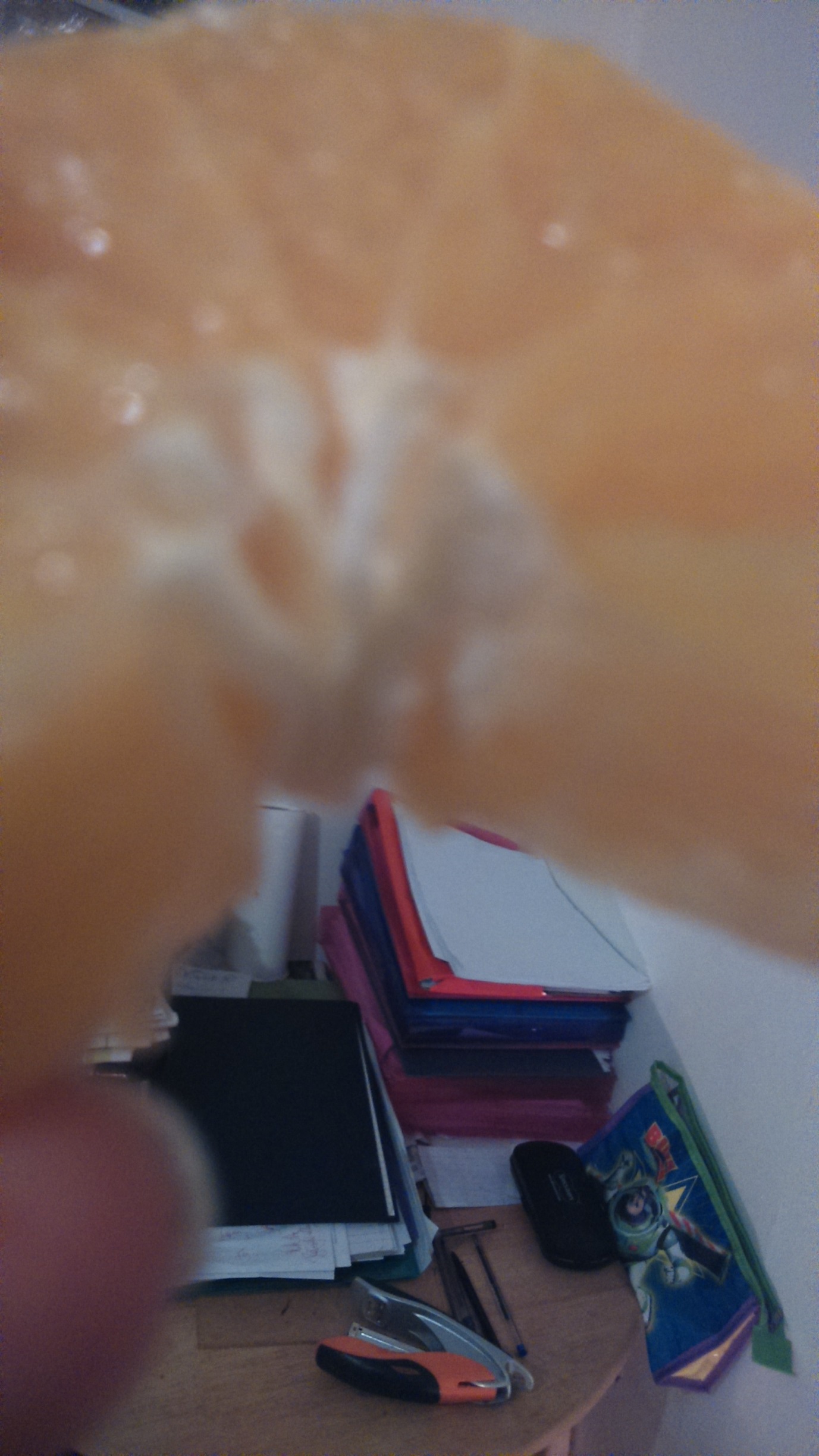 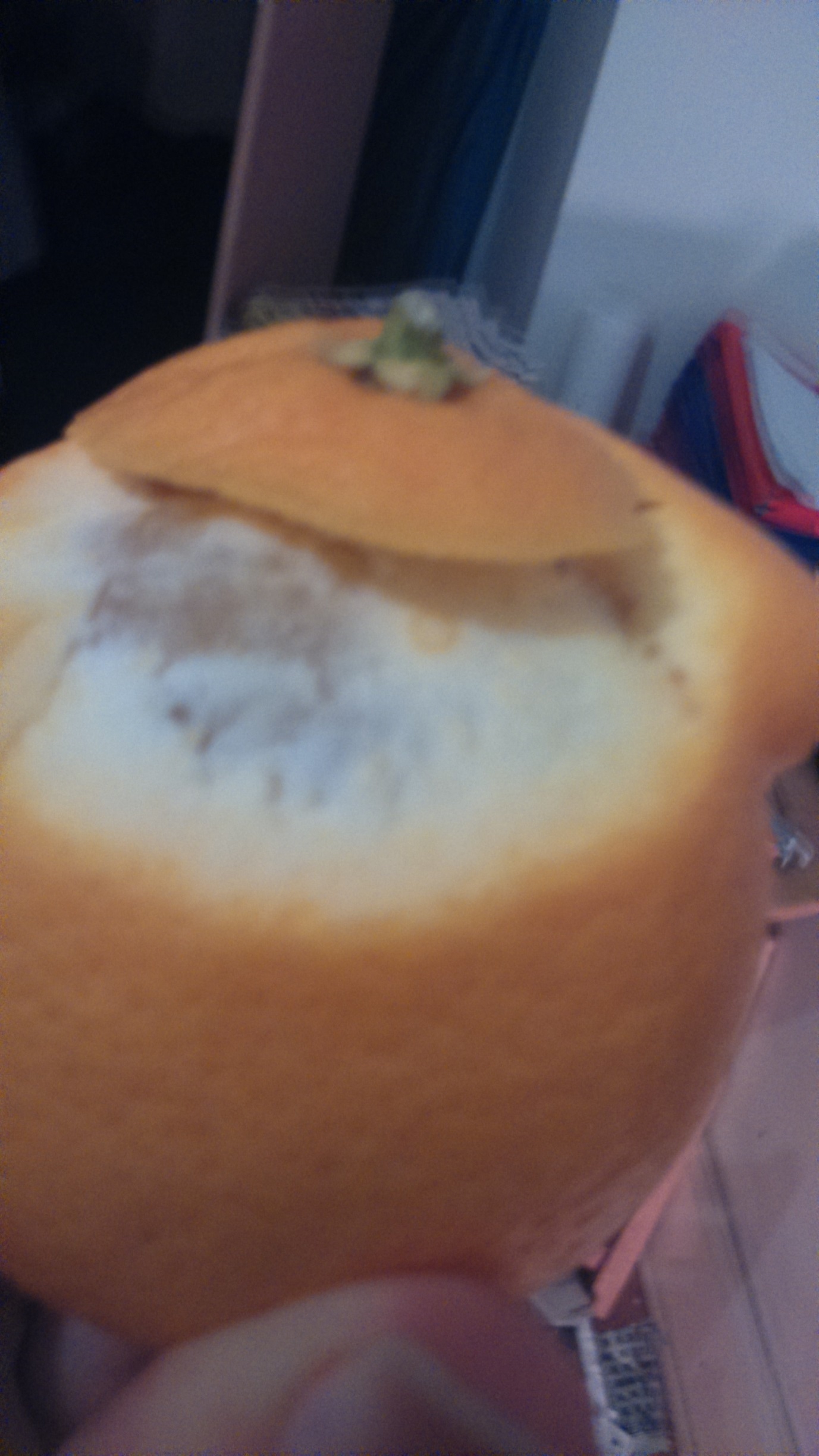 